ZARZĄDZENIE Nr 42.2021
WÓJTA GMINY SADKIz dnia 16 sierpnia 2021 r.w sprawie powołania Komisji ds. opiniowania wniosków o udzielenie dotacji na prace
konserwatorskie, restauratorskie lub roboty budowlane przy zabytkach
wpisanych do rejestru zabytkówNa postawie art. 30 ustawy z dnia 8 marca 1990 r. o samorządzie gminnym (Dz.U. z 2021 r, poz. 1372). w związku z realizacją uchwały nr XLIV/22/2018 Rady Gminy Sadki z dnia 19 kwietnia 2018 roku w sprawie określenia zasad udzielania dotacji na finansowanie prac konserwatorskich, restauratorskie lub robót budowlanych przy zabytku wpisanym do rejestru zabytków (Dz. Urz. Woj. Kuj.- Pom. z 2018 r., poz. 2335) zarządzam, co następuje:§1. Powołuję komisję do spraw opiniowania wniosków o udzielenie dotacji na prace konserwatorskie, restauratorskie lub roboty budowlane przy zabytku wpisanym do rejestru zabytków, o których mowa w § 9 uchwały nr XLlV/22/2018 Rady Gminy Sadki z dnia 19 kwietnia 2018 r. w spraw ie zasad udzielania dotacji na prace konserwatorskie, restauratorskie lub roboty budowlane przy zabytku wpisanym do rejestru zabytków, zwaną dalej Komisją”, w następującym składzie:Krystian Stępniewski - Przewodniczący komisji,Monika Wróblewska - Członek komisji,Edyta Deja - Członek komisji.§2. Komisja jest organem opiniodawczo - doradczym Wójta Gminy Sadki.§3.1. Posiedzenia Komisji zwołuje jej Przewodniczący.Komisja pracuje na posiedzeniach w składzie liczącym co najmniej Przewodniczący Komisji plus jeden członek komisji.Komisja będzie działać zgodnie z:Uchwałą Rady Gminy Sadki nr XLIV/22/2018. z dnia 19 kwietnia 2018 roku w sprawne określenia zasad udzielania dotacji na finansowanie prac konserwatorskich restauratorskie lub robót budowlanych przy zabytku wpisanym do rejestru zabytków.Ustawą z dnia 23 lipca 2003 r. o ochronie zabytków' i opiece nad zabytkami (Dz. U. z 2021 r., poz. 710 z późn. zm).§4.1. Każdy członek komisji przed przystąpieniem do oceny wniosków podpisuje oświadczenie o bezstronności (Załącznik nr 1 do Zarządzenia).Komisja opiniuje pod względem merytorycznym jedynie wnioski kompletne pod względem formalnym, w oparciu o wymogi ustawy o ochronie zabytków' i opiece nad zabytkami, i o wymogi uchwały, o której mowa w § 1 (Załączniki nr 2 i 3 do Zarządzenia).Komisja w' oparciu o wymogi, o których mowa w ust. 1, uwzględniając wysokość środków finansowych zabezpieczonych w budżecie Gminy Sadki w danym roku budżetowym na przedmiotowe dotacje celowe, rekomenduje wysokość przyznania kwoty dotacji na zadania wskazane we wnioskach.Komisja ma prawo zażądać od wnioskodawcy złożenia dodatkowych wyjaśnień dotyczących wniosku.Komisja wydaje opinię zwykłą większością głosów w głosowaniu jawnym.W przypadku równej liczby głosów ..za przyznaniem” lub ..przeciw przyznaniu" dotacji, głos decydujący ma Przewodniczący Komisji.Na posiedzeniu Komisji sporządzana jest lista obecności.Z prac Komisji sporządzany jest protokół zawierający wykaz podmiotów, którym rekomenduje się udzielenie dotacji, z podaniem proponowanej wysokości kwoty dotacji dla poszczególnych zadań, a także wykaz podmiotów, którym nie rekomenduje się udzielenia dotacji wraz z uzasadnieniem wyboru.Protokół podpisują wszyscy członkowie Komisji biorący udział w posiedzeniu.Przewodniczący Komisji niezwłocznie przekazuje protokół do Wójta Gminy Sadki, celem zatwierdzenia.§5. Odpowiedzialnym za sprawny i terminowy przebieg pracy Komisji jest Przewodniczący Komisji. §6. Wykonanie Zarządzenia powierza się Referatowi Organizacyjnemu.§7. Zarządzenie wchodzi w życie z dniem podpisania.§8. Zarządzenie podlega podaniu do publicznej wiadomości poprzez ogłoszenie w Biuletynie Informacji Publicznej Urzędu Gminy w Sadkach oraz na tablicy ogłoszeń w' siedzibie Urzędu Gminy w Sadkach.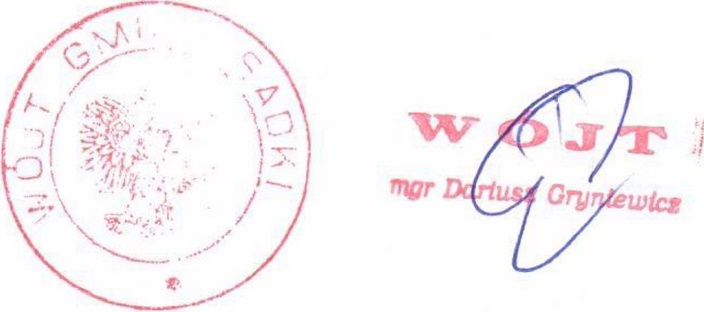 Uprzedzony/a o odpowiedzialności karnej za składanie fałszywych zeznań oświadczam, że z podmiotami/osobami* przystępującymi do postępowania do spraw oceny wniosków o udzielenie dotacji na prace konserwatorskie, restauratorskie lub roboty budowlane przy zabytku wpisanym do rejestru zabytków znajdujących się na terenie Gminy Sadki:nie pozostaję w związku małżeńskim.nie pozostaję w stosunku pokrew ieństwa lub powinowactwa,nie jestem zw iązany z tytułu przysposobienia, opieki lub kurateli,nie pozostaję w' stosunku pracy lub zlecenia.nie pozostaję w takim stosunku prawnym lub faktycznym, że może to budzić uzasadnione wątpliwości co do mojego obiektywizmu i bezstronności.Jednocześnie zobowiązuję się do nieujawniania informacji dotyczących prac komisjikonkursowej.(podpis)niepotrzebne skreślićKARTA OCENY FORMALNEJ(podmiot ubiegający się o dotację)V)	(nazwa zadania)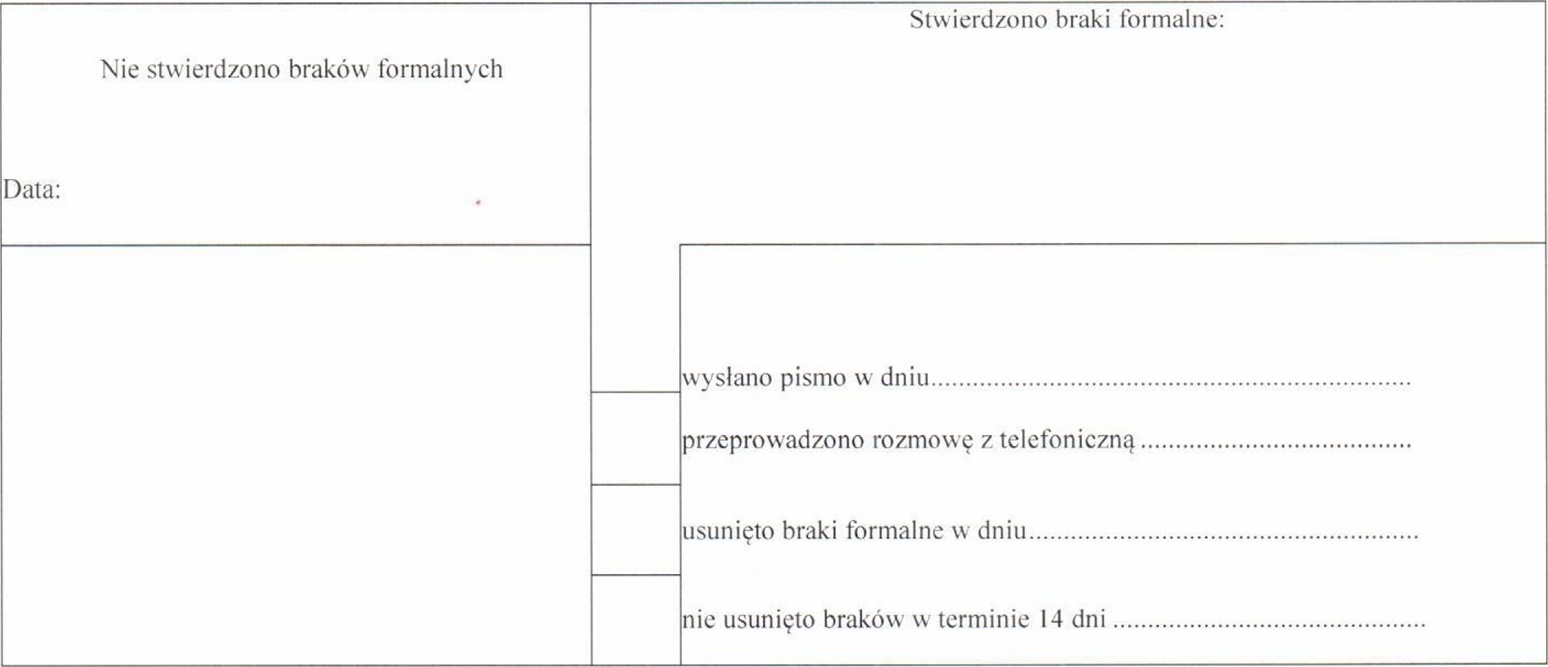 Opisowe uzasadnienie oceny odrzucenia oferty:Sadki, dniaPodpisy członków komisjiKARTA OCENY MERYTORYCZNEJ(podmiot ubiegającego się o dotację)(tytuł zadania)Opisowe uzasadnienie negatywnej oceny merytorycznej oferty:Podpisy członków komisji konkursowej:L.P.Kryterium ocenyWniosek spełnia kryteriumWniosek spełnia kryteriumL.P.Kryterium ocenyTAKNIE1.Czy wniosek złożony została na formularzu?2.Czy podmiot składający wniosek jest uprawniony do jego złożenia?3.Czy wniosek jest kompletny (zawiera wszystkie załączniki) i prawidłowo wypełniony?4.Czy wniosek i załączniki są podpisane i opieczętowane przez osoby uprawnione?5.Czy w ostatnich 3 latach nie rozliczono lub błędnie rozliczono dotację?Lp.Kryterium ocenyOcena punktowaPrzyznanaliczbapunktów1.Znaczenie zabytku dla dziedzictwa: kulturowego, historycznego, naukowego lub artystycznego.0-5 pkt.2.Dostępność zabytku dla społeczeństwa oraz pełnienie funkcji użyteczności publicznej.0-5 pkt.3.Stan w jakim znajduje się zabytek (techniczny, estetyczny, historyczny).0-5 pkt.4.Uzasadnienie zasadności kosztów realizacji planowanych prac lub robót budowlanych przy zabytku.0-3 pkt.5.Zaangażowanie finansowe wnioskodawcy, a także wskazanie innych źródeł finansowania prac.0-2 pkt.Max - 20 pkt.